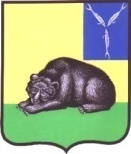 СОВЕТ МУНИЦИПАЛЬНОГО ОБРАЗОВАНИЯ ГОРОД ВОЛЬСКВОЛЬСКОГО МУНИЦИПАЛЬНОГО РАЙОНАСАРАТОВСКОЙ ОБЛАСТИР Е Ш Е Н И Е  24 мая 2017 г.                               № 42/3-208                                г. ВольскО внесении изменений в решение Совета  муниципального образования город Вольск от 09.12.2016 № 37/3-185 «О бюджете муниципального образования город Вольск на 2017 год и на плановый период 2018 и 2019 годов»В соответствии со статьей 78 Бюджетного кодекса Российской Федерации, п.1 ч.1 ст.14, п.5 ст.20, п.2 ч.10 ст.35 Федерального закона от 06 октября 2003г № 131- ФЗ «Об общих принципах организации местного самоуправления в Российской Федерации»,	со ст. 19 Устава муниципального образования город Вольск, Совет муниципального образования  город ВольскР Е Ш И Л:1. Внести в решение Совета муниципального образования город Вольск от 09.12.2016г. № 37/3-185 «О бюджете муниципального образования город Вольск на 2017 год и на плановый период 2018 и 2019 годов» следующие изменения:а) Пункт 1 изложить в следующей редакции: «1. Утвердить бюджет муниципального образования город Вольск (далее - местный бюджет) на 2017 год по доходам в сумме 182 620,5 тыс. руб. и расходам в сумме 191 172,5 тыс. руб. с дефицитом  8552,0 тыс. руб.»;б) в пункте 8 слова «35 000,0 тыс. рублей» заменить словами «60 000,0 тыс. руб.»;в) Приложение № 1 изложить в новой редакции (Приложение №1);г) Приложение № 5 изложить в новой редакции (Приложение №2);д) Приложение № 7 изложить в новой редакции (Приложение №3);е) Приложение № 9 изложить в новой редакции (Приложение №4).2. Контроль за выполнением настоящего Решения возложить на постоянную депутатскую комиссию Совета муниципального образования город Вольск по бюджету, налогам и земельно-имущественным вопросам.       3. Настоящее Решение вступает в силу со дня его официального опубликования и распространяется на правоотношения, возникшие 1 января 2017 года.И.о. Главы муниципального образованиягород Вольск	                                                                 И.Г. ДолотоваБезвозмездные поступления в местный бюджет на 2017 годИ.о. Главы муниципального образованиягород Вольск	                                                                 И.Г. ДолотоваВедомственная структура расходов местного бюджета на 2017 годИ.о. Главы муниципального образованиягород Вольск	                                                                    И.Г. ДолотоваРаспределение на 2017 год бюджетных ассигнований по разделам, подразделам, целевым статьям ивидам расходов классификации расходов местного бюджетаИ.о. Главы муниципального образованиягород Вольск	                                                                 И.Г. ДолотоваИсточники внутреннего финансированиядефицита бюджета муниципального образования город Вольскна 2017 годИ.о. Главы муниципального образованиягород Вольск	                                                                 И.Г. Долотова  (тыс.рублей)Код бюджетной классификацииНаименование безвозмездных поступленийСумма1232 02 00000 00 0000 000Безвозмездные поступления от бюджета муниципального района40214,9в том числе:2 02 15001 13 0000 151дотации бюджетам городских поселений на выравнивание бюджетной обеспеченности                                       всего:2746,32 02 15001 13 0001 151   из бюджета муниципального района2 02 15001 13 0002 151   из областного бюджета2746,32 02 03015 10 0000 151субвенции бюджетам поселений на осуществление первичного воинского учета на территориях, где отсутствуют военные комиссариаты2 02 25555 13 0000 151Субсидии бюджета городских поселений на поддержку государственных программ субъектов РФ и муниципальных программ формирования современной городской среды37468,62 02 49999 13 0000 151прочие межбюджетные трансферты, передаваемые бюджетам городских поселенийВСЕГО40214,9(тыс. рублей)НаименованиеКодРазделПод-разделЦелевая статьяВид расходовСумма1234567Совет муниципального образования город Вольск1111 800,00Общегосударственные вопросы111011 800,00Функционирование законодательных (представительных) органов государственной власти и представительных органов муниципальных образований11101031 800,00Выполнение функций органами муниципальной власти111010391 0 00 000001 800,00Обеспечение деятельности представительного органа власти111010391 1 00 000001 800,00Расходы на обеспечение деятельности депутатов представительного органа111010391 1 00 01200956,42Расходы на выплаты персоналу в целях обеспечения выполнения функций государственными (муниципальными) органами, казенными учреждениями, органами управления государственными внебюджетными фондами111010391 1 00 01200100956,42Расходы на выплаты персоналу муниципальных органов111010391 1 00 01200120956,42Расходы на обеспечение функций центрального аппарата111010391 1 00 02200843,58Закупка товаров, работ и услуг для обеспечения государственных (муниципальных) нужд111010391 1 00 02200200843,40Иные закупки товаров, работ и услуг для обеспечения муниципальных нужд111010391 1 00 02200240843,40Иные бюджетные ассигнования111010391 1 00 022008000,18Уплата налогов, сборов и иных платежей111010391 1 00 022008500,18Администрация Вольского муниципального района335189 372,50Общегосударственные вопросы335013 532,00Функционирование Правительства Российской Федерации, высших исполнительных органов государственной власти субъектов Российской Федерации, местных администраций3350104680,00Расходы поселений в части передачи муниципальному району полномочий335010452 0 00 00000680,00Межбюджетные трансферты бюджетам муниципальных районов из бюджетов поселений на исполнение полномочий по решению вопросов местного значения в соответствии с заключенными соглашениями335010452 1 00 00000680,00Межбюджетные трансферты на исполнение полномочий по решению вопросов местного значения в части оплаты труда дополнительной численности муниципальных служащих, переведенных в администрацию ВМР из администрации МО город Вольск для осуществления переданных полномочий335010452 1 00 06250680,00Межбюджетные трансферты335010452 1 00 06250500680,00Иные межбюджетные трансферты335010452 1 00 06250540680,00Резервные фонды3350111100,00Расходы за счет средств местного бюджета335011190 0 00 00000100,00Резервный фонд335011190 0 00 02000100,00Иные бюджетные ассигнования335011190 0 00 02000800100,00Резервные средства335011190 0 00 02000870100,00Другие общегосударственные вопросы33501132 752,00Расходы поселений в части передачи муниципальному району полномочий335011352 0 00 000002 010,50Межбюджетные трансферты бюджетам муниципальных районов из бюджетов поселений на исполнение полномочий по решению вопросов местного значения в соответствии с заключенными соглашениями335011352 1 00 000002 010,50Межбюджетные трансферты на исполнение полномочий по решению вопросов местного значения в части утверждения генеральных планов поселений, правил, землепользования и застройки градостроительной деятельности (п.20 ст.14 ФЗ-131)335011352 1 00 060101 150,00Межбюджетные трансферты335011352 1 00 060105001 150,00Иные межбюджетные трансферты335011352 1 00 060105401 150,00Межбюджетные трансферты на исполнение полномочий по решению вопросов местного значения в части оплаты труда дополнительной численности муниципальных служащих, переведенных в администрацию ВМР из администрации МО город Вольск для осуществления переданных полномочий335011352 1 00 06250320,00Межбюджетные трансферты335011352 1 00 06250500320,00Иные межбюджетные трансферты335011352 1 00 06250540320,00Межбюджетные трансферты на исполнение полномочий по решению вопросов местного значения в части владения, пользования и распоряжения имуществом, находящимся в муниципальной собственности поселения (охрана муниципальной собственности)335011352 1 00 06450540,50Межбюджетные трансферты335011352 1 00 06450500540,50Иные межбюджетные трансферты335011352 1 00 06450540540,50Муниципальные программы  муниципальных образований335011379 0 00 0000059,00Муниципальные программы  муниципальных образований335011379 5 00 0000059,00МП "Противодействие коррупции в Вольском муниципальном районе Саратовской области на 2015-2017 годы"335011379 5 00 0200019,00Закупка товаров, работ и услуг для обеспечения государственных (муниципальных) нужд335011379 5 00 0200020019,00Иные закупки товаров, работ и услуг для обеспечения муниципальных нужд335011379 5 00 0200024019,00МП "Об участии в профилактике правонарушений на территории Вольского муниципального района Саратовской области в 2015 - 2017 г.г."335011379 5 00 0300040,00Закупка товаров, работ и услуг для обеспечения государственных (муниципальных) нужд335011379 5 00 0300020040,00Иные закупки товаров, работ и услуг для обеспечения муниципальных нужд335011379 5 00 0300024040,00Расходы за счет средств местного бюджета335011390 0 00 00000682,50Оценка недвижимости, признание прав и регулирование отношений по муниципальной собственности335011390 0 00 01000682,50Закупка товаров, работ и услуг для обеспечения государственных (муниципальных) нужд335011390 0 00 01000200682,50Иные закупки товаров, работ и услуг для обеспечения муниципальных нужд335011390 0 00 01000240682,50Национальная безопасность и правоохранительная деятельность335032 918,50Защита населения и территории от последствий чрезвычайных ситуаций природного и техногенного характера, гражданская оборона33503092 918,50Расходы поселений в части передачи муниципальному району полномочий335030952 0 00 000002 918,50Межбюджетные трансферты бюджетам муниципальных районов из бюджетов поселений на исполнение полномочий по решению вопросов местного значения в соответствии с заключенными соглашениями335030952 1 00 000002 918,50Межбюджетные трансферты на исполнение полномочий по решению вопросов местного значения в предупреждении и ликвидации последствий чрезвычайных ситуаций в границах поселений335030952 1 00 060202 014,00Межбюджетные трансферты335030952 1 00 060205002 014,00Иные межбюджетные трансферты335030952 1 00 060205402 014,00Межбюджетные трансферты на исполнение полномочий по решению вопросов местного значения в части осуществления мероприятий по обеспечению безопасности людей на водных объектах, охране их жизни и здоровья335030952 1 00 06280424,50Межбюджетные трансферты335030952 1 00 06280500424,50Иные межбюджетные трансферты335030952 1 00 06280540424,50Иные межбюджетные трансферты на реализацию МП "Об участии в профилактике правонарушений на территории Вольского муниципального района Саратовской области в 2015 - 2017 г.г."335030952 1 00 06570480,00Межбюджетные трансферты335030952 1 00 06570500480,00Иные межбюджетные трансферты335030952 1 00 06570540480,00Национальная экономика3350457 136,50Дорожное хозяйство (дорожные фонды)335040956 836,50Муниципальные программы  муниципальных образований335040979 0 00 000004 265,00Муниципальные программы  муниципальных образований335040979 5 00 000004 265,00МП "Повышение безопасности дорожного движения в МО город Вольск на 2013- 2016 годы"335040979 5 00 160004 265,00Закупка товаров, работ и услуг для обеспечения государственных (муниципальных) нужд335040979 5 00 160002004 265,00Иные закупки товаров, работ и услуг для обеспечения муниципальных нужд335040979 5 00 160002404 265,00Расходы по содержанию, ремонту автодорог335040994 0 00 0000052 571,50Расходы дорожного фонда335040994 0 00 100006 886,00Закупка товаров, работ и услуг для обеспечения государственных (муниципальных) нужд335040994 0 00 100002006 886,00Иные закупки товаров, работ и услуг для обеспечения муниципальных нужд335040994 0 00 100002406 886,00Содержание и ремонт автодорог335040994 0 00 2000045 685,50Закупка товаров, работ и услуг для обеспечения государственных (муниципальных) нужд335040994 0 00 2000020045 638,00Иные закупки товаров, работ и услуг для обеспечения муниципальных нужд335040994 0 00 2000024045 638,00Иные бюджетные ассигнования335040994 0 00 2000080047,50Исполнение судебных актов335040994 0 00 2000083037,50Уплата налогов, сборов и иных платежей335040994 0 00 2000085010,00Другие вопросы в области национальной экономики3350412300,00Муниципальные программы  муниципальных образований335041279 0 00 00000300,00Муниципальные программы  муниципальных образований335041279 5 00 00000300,00 МП "Развитие малого и среднего предпринимательства на территории муниципального образования город Вольск на 2013-2017 гг.д"335041279 5 00 L0641300,00Иные бюджетные ассигнования335041279 5 00 L0641800300,00Субсидии юридическим лицам (кроме некоммерческих организаций), индивидуальным предпринимателям, физическим лицам335041279 5 00 L0641810300,00Жилищно-коммунальное хозяйство3350586 546,40Жилищное хозяйство33505016 966,80Мероприятия в области жилищно-коммунального хозяйства335050192 0 00 000006 966,80Мероприятия в области жилищного хозяйства335050192 0 00 010003 256,80Закупка товаров, работ и услуг для обеспечения государственных (муниципальных) нужд335050192 0 00 010002003 256,80Иные закупки товаров, работ и услуг для обеспечения муниципальных нужд335050192 0 00 010002403 256,80Обеспечение граждан, проживающих в поселении и нуждающихся в улучшении жилищных условий, жилыми помещениями, в соответствии с жилищным законодательством, или выплата средств на его приобретение по решению суда335050192 0 00 011003 710,00Иные бюджетные ассигнования335050192 0 00 011008003 710,00Исполнение судебных актов335050192 0 00 011008303 710,00Коммунальное хозяйство33505022 007,00Мероприятия в области жилищно-коммунального хозяйства335050292 0 00 000002 007,00Мероприятия в области коммунального хозяйства335050292 0 00 020002 007,00Закупка товаров, работ и услуг для обеспечения государственных (муниципальных) нужд335050292 0 00 020002001 007,00Иные закупки товаров, работ и услуг для обеспечения муниципальных нужд335050292 0 00 020002401 007,00Иные бюджетные ассигнования335050292 0 00 020008001 000,00Субсидии юридическим лицам (кроме некоммерческих организаций), индивидуальным предпринимателям, физическим лицам335050292 0 00 020008101 000,00Благоустройство335050373 827,10Расходы за счет средств федерального бюджета335050351 0 00 0000037 468,60Субсидии на поддержку муниципальных программ формирования современной городской среды335050351 0 00 L555037 468,60Закупка товаров, работ и услуг для обеспечения государственных (муниципальных) нужд335050351 0 00 L555020037 468,60Иные закупки товаров, работ и услуг для обеспечения муниципальных нужд335050351 0 00 L555024037 468,60Мероприятия в области жилищно-коммунального хозяйства335050392 0 00 0000036 358,50Мероприятия по благоустройству335050392 0 00 0300016 063,90Закупка товаров, работ и услуг для обеспечения государственных (муниципальных) нужд335050392 0 00 0300020016 063,90Иные закупки товаров, работ и услуг для обеспечения муниципальных нужд335050392 0 00 0300024016 063,90Уличное освещение335050392 0 00 0301015 737,50Закупка товаров, работ и услуг для обеспечения государственных (муниципальных) нужд335050392 0 00 0301020015 737,50Иные закупки товаров, работ и услуг для обеспечения муниципальных нужд335050392 0 00 0301024015 737,50Озеленение335050392 0 00 030202 449,00Закупка товаров, работ и услуг для обеспечения государственных (муниципальных) нужд335050392 0 00 030202002 449,00Иные закупки товаров, работ и услуг для обеспечения муниципальных нужд335050392 0 00 030202402 449,00Иные мероприятия по благоустройству335050392 0 00 030302 108,10Закупка товаров, работ и услуг для обеспечения государственных (муниципальных) нужд335050392 0 00 030302002 108,10Иные закупки товаров, работ и услуг для обеспечения муниципальных нужд335050392 0 00 030302402 108,10Другие вопросы в области жилищно-коммунального хозяйства33505053 745,50Расходы поселений в части передачи муниципальному району полномочий335050552 0 00 000002 300,00Межбюджетные трансферты бюджетам муниципальных районов из бюджетов поселений на исполнение полномочий по решению вопросов местного значения в соответствии с заключенными соглашениями335050552 1 00 000002 300,00Межбюджетные трансферты на исполнение полномочий по решению вопросов местного значения в части оплаты труда дополнительной численности муниципальных служащих, переведенных в администрацию ВМР из администрации МО город Вольск для осуществления переданных полномочий335050552 1 00 062502 300,00Межбюджетные трансферты335050552 1 00 062505002 300,00Иные межбюджетные трансферты335050552 1 00 062505402 300,00Муниципальные программы  муниципальных образований335050579 0 00 00000500,00Муниципальные программы  муниципальных образований335050579 5 00 00000500,00МП "Осуществление мероприятий по отлову и содержанию безнадзорных животных на территории МО город Вольск на 2016 год"335050579 5 00 52000500,00Закупка товаров, работ и услуг для обеспечения государственных (муниципальных) нужд335050579 5 00 52000200500,00Иные закупки товаров, работ и услуг для обеспечения муниципальных нужд335050579 5 00 52000240500,00Расходы за счет средств местного бюджета335050590 0 00 00000945,50Уплата земельного налога, налога на имущество и транспортного налога 335050590 0 00 06000945,50Иные бюджетные ассигнования335050590 0 00 06000800945,50Уплата налогов, сборов и иных платежей335050590 0 00 06000850945,50Культура и кинематография3350831 905,00Культура335080131 600,00Расходы поселений в части передачи муниципальному району полномочий335080152 0 00 0000031 600,00Межбюджетные трансферты бюджетам муниципальных районов из бюджетов поселений на исполнение полномочий по решению вопросов местного значения в соответствии с заключенными соглашениями335080152 1 00 0000031 600,00Межбюджетные трансферты на исполнение полномочий по решению вопросов местного значения в части организации библиотечного обслуживания населения, создание условий для организации досуга и обеспечения жителей поселения услугами организаций культуры335080152 1 00 060307 975,00Межбюджетные трансферты335080152 1 00 060305007 975,00Иные межбюджетные трансферты335080152 1 00 060305407 975,00Межбюджетные трансферты на исполнение полномочий по решению вопросов местного значения в части создания условий для организации досуга335080152 1 00 0626023 600,00Межбюджетные трансферты335080152 1 00 0626050023 600,00Иные межбюджетные трансферты335080152 1 00 0626054023 600,00Иные межбюджетные трансферты на реализацию МП "Укрепление гражданского единства, межнационального согласия и этнокультурное развитие народов, проживающих на территории Вольского муниципального района Саратовской области на 2017-2019 годы"335080152 1 00 0663025,00Межбюджетные трансферты335080152 1 00 0663050025,00Иные межбюджетные трансферты335080152 1 00 0663054025,00Другие вопросы в области культуры, кинематографии3350804305,00Расходы поселений в части передачи муниципальному району полномочий335080452 0 00 00000305,00Межбюджетные трансферты бюджетам муниципальных районов из бюджетов поселений на исполнение полномочий по решению вопросов местного значения в соответствии с заключенными соглашениями335080452 1 00 00000305,00Межбюджетные трансферты на исполнение полномочий по решению вопросов местного значения в части оплаты труда дополнительной численности муниципальных служащих, переведенных в администрацию ВМР из администрации МО город Вольск для осуществления переданных полномочий335080452 1 00 06250305,00Межбюджетные трансферты335080452 1 00 06250500305,00Иные межбюджетные трансферты335080452 1 00 06250540305,00Социальная политика335101 790,60Пенсионное обеспечение3351001690,60Социальная помощь335100198 0 00 00000690,60Доплаты к пенсиям муниципальным служащим335100198 0 00 02000690,60Социальное обеспечение и иные выплаты населению335100198 0 00 02000300690,60Публичные нормативные социальные выплаты гражданам335100198 0 00 02000310690,60Социальное обеспечение населения33510031 100,00Социальная помощь335100398 0 00 000001 100,00Материальная помощь отдельным категориям граждан в области социальной политики335100398 0 00 01030100,00Социальное обеспечение и иные выплаты населению335100398 0 00 01030300100,00Публичные нормативные социальные выплаты гражданам335100398 0 00 0103031070,00Премии и гранты335100398 0 00 0103035030,00Предоставление мер социальной поддержки малообеспеченным гражданам (льготный проезд студентов)335100398 0 00 010401 000,00Иные бюджетные ассигнования335100398 0 00 010408001 000,00Субсидии юридическим лицам (кроме некоммерческих организаций), индивидуальным предпринимателям, физическим лицам335100398 0 00 010408101 000,00Физическая культура и спорт33511543,50Массовый спорт3351102543,50Расходы поселений в части передачи муниципальному району полномочий335110252 0 00 00000543,50Межбюджетные трансферты бюджетам муниципальных районов из бюджетов поселений на исполнение полномочий по решению вопросов местного значения в соответствии с заключенными соглашениями335110252 1 00 00000543,50Межбюджетные трансферты на исполнение полномочий по решению вопросов местного значения в части обеспечения условий для развития на территории поселения физической культуры и массового спорта, организация проведения официальных физкультурно-оздоровительных мероприятий поселения335110252 1 00 06040543,50Межбюджетные трансферты335110252 1 00 06040500543,50Иные межбюджетные трансферты335110252 1 00 06040540543,50Обслуживание государственного и муниципального долга335135 000,00Обслуживание внутреннего государственного и муниципального долга33513015 000,00Обслуживание долговых обязательств335130195 0 00 000005 000,00Обслуживание  муниципального долга335130195 0 00 000007005 000,00Обслуживание муниципального долга335130195 0 00 000007305 000,00Всего191 172,5(тыс. рублей)НаименованиеРазделПод-разделЦелевая статьяВид расходовСумма123456Общегосударственные вопросы015 332,0 Функционирование законодательных (представительных) органов государственной власти и представительных органов муниципальных образований01031 800,0 Выполнение функций органами муниципальной власти010391 0 00 000001 800,0 Обеспечение деятельности представительного органа власти010391 1 00 000001 800,0 Расходы на обеспечение деятельности депутатов представительного органа010391 1 00 01200956,4 Расходы на выплаты персоналу в целях обеспечения выполнения функций государственными (муниципальными) органами, казенными учреждениями, органами управления государственными внебюджетными фондами010391 1 00 01200100956,4 Расходы на выплаты персоналу муниципальных органов010391 1 00 01200120956,4 Расходы на обеспечение функций центрального аппарата010391 1 00 02200843,6 Закупка товаров, работ и услуг для обеспечения государственных (муниципальных) нужд010391 1 00 02200200843,4 Иные закупки товаров, работ и услуг для обеспечения муниципальных нужд010391 1 00 02200240843,4 Иные бюджетные ассигнования010391 1 00 022008000,2 Уплата налогов, сборов и иных платежей010391 1 00 022008500,2 Функционирование Правительства Российской Федерации, высших исполнительных органов государственной власти субъектов Российской Федерации, местных администраций0104680,0 Расходы поселений в части передачи муниципальному району полномочий010452 0 00 00000680,0 Межбюджетные трансферты бюджетам муниципальных районов из бюджетов поселений на исполнение полномочий по решению вопросов местного значения в соответствии с заключенными соглашениями010452 1 00 00000680,0 Межбюджетные трансферты на исполнение полномочий по решению вопросов местного значения в части оплаты труда дополнительной численности муниципальных служащих, переведенных в администрацию ВМР из администрации МО город Вольск для осуществления переданных полномочий010452 1 00 06250680,0 Межбюджетные трансферты010452 1 00 06250500680,0 Иные межбюджетные трансферты010452 1 00 06250540680,0 Резервные фонды0111100,0 Расходы за счет средств местного бюджета011190 0 00 00000100,0 Резервный фонд011190 0 00 02000100,0 Иные бюджетные ассигнования011190 0 00 02000800100,0 Резервные средства011190 0 00 02000870100,0 Другие общегосударственные вопросы01132 752,0 Расходы поселений в части передачи муниципальному району полномочий011352 0 00 000002 010,5 Межбюджетные трансферты бюджетам муниципальных районов из бюджетов поселений на исполнение полномочий по решению вопросов местного значения в соответствии с заключенными соглашениями011352 1 00 000002 010,5 Межбюджетные трансферты на исполнение полномочий по решению вопросов местного значения в части утверждения генеральных планов поселений, правил, землепользования и застройки градостроительной деятельности (п.20 ст.14 ФЗ-131)011352 1 00 060101 150,0 Межбюджетные трансферты011352 1 00 060105001 150,0 Иные межбюджетные трансферты011352 1 00 060105401 150,0 Межбюджетные трансферты на исполнение полномочий по решению вопросов местного значения в части оплаты труда дополнительной численности муниципальных служащих, переведенных в администрацию ВМР из администрации МО город Вольск для осуществления переданных полномочий011352 1 00 06250320,0 Межбюджетные трансферты011352 1 00 06250500320,0 Иные межбюджетные трансферты011352 1 00 06250540320,0 Межбюджетные трансферты на исполнение полномочий по решению вопросов местного значения в части владения, пользования и распоряжения имуществом, находящимся в муниципальной собственности поселения (охрана муниципальной собственности)011352 1 00 06450540,5 Межбюджетные трансферты011352 1 00 06450500540,5 Иные межбюджетные трансферты011352 1 00 06450540540,5 Муниципальные программы  муниципальных образований011379 0 00 0000059,0 Муниципальные программы  муниципальных образований011379 5 00 0000059,0 МП "Противодействие коррупции в Вольском муниципальном районе Саратовской области на 2015-2017 годы"011379 5 00 0200019,0 Закупка товаров, работ и услуг для обеспечения государственных (муниципальных) нужд011379 5 00 0200020019,0 Иные закупки товаров, работ и услуг для обеспечения муниципальных нужд011379 5 00 0200024019,0 МП "Об участии в профилактике правонарушений на территории Вольского муниципального района Саратовской области в 2015 - 2017 г.г."011379 5 00 0300040,0 Закупка товаров, работ и услуг для обеспечения государственных (муниципальных) нужд011379 5 00 0300020040,0 Иные закупки товаров, работ и услуг для обеспечения муниципальных нужд011379 5 00 0300024040,0 Расходы за счет средств местного бюджета011390 0 00 00000682,5 Оценка недвижимости, признание прав и регулирование отношений по муниципальной собственности011390 0 00 01000682,5 Закупка товаров, работ и услуг для обеспечения государственных (муниципальных) нужд011390 0 00 01000200682,5 Иные закупки товаров, работ и услуг для обеспечения муниципальных нужд011390 0 00 01000240682,5 Национальная безопасность и правоохранительная деятельность032 918,5 Защита населения и территории от последствий чрезвычайных ситуаций природного и техногенного характера, гражданская оборона03092 918,5 Расходы поселений в части передачи муниципальному району полномочий030952 0 00 000002 918,5 Межбюджетные трансферты бюджетам муниципальных районов из бюджетов поселений на исполнение полномочий по решению вопросов местного значения в соответствии с заключенными соглашениями030952 1 00 000002 918,5 Межбюджетные трансферты на исполнение полномочий по решению вопросов местного значения в предупреждении и ликвидации последствий чрезвычайных ситуаций в границах поселений030952 1 00 060202 014,0 Межбюджетные трансферты030952 1 00 060205002 014,0 Иные межбюджетные трансферты030952 1 00 060205402 014,0 Межбюджетные трансферты на исполнение полномочий по решению вопросов местного значения в части осуществления мероприятий по обеспечению безопасности людей на водных объектах, охране их жизни и здоровья030952 1 00 06280424,5 Межбюджетные трансферты030952 1 00 06280500424,5 Иные межбюджетные трансферты030952 1 00 06280540424,5 Иные межбюджетные трансферты на реализацию МП "Об участии в профилактике правонарушений на территории Вольского муниципального района Саратовской области в 2015 - 2017 г.г."030952 1 00 06570480,0 Межбюджетные трансферты030952 1 00 06570500480,0 Иные межбюджетные трансферты030952 1 00 06570540480,0 Национальная экономика0457 136,5 Дорожное хозяйство (дорожные фонды)040956 836,5 Муниципальные программы  муниципальных образований040979 0 00 000004 265,0 Муниципальные программы  муниципальных образований040979 5 00 000004 265,0 МП "Повышение безопасности дорожного движения в МО город Вольск на 2013- 2016 годы"040979 5 00 160004 265,0 Закупка товаров, работ и услуг для обеспечения государственных (муниципальных) нужд040979 5 00 160002004 265,0 Иные закупки товаров, работ и услуг для обеспечения муниципальных нужд040979 5 00 160002404 265,0 Расходы по содержанию, ремонту автодорог040994 0 00 0000052 571,5 Расходы дорожного фонда040994 0 00 100006 886,0 Закупка товаров, работ и услуг для обеспечения государственных (муниципальных) нужд040994 0 00 100002006 886,0 Иные закупки товаров, работ и услуг для обеспечения муниципальных нужд040994 0 00 100002406 886,0 Содержание и ремонт автодорог040994 0 00 2000045 685,5 Закупка товаров, работ и услуг для обеспечения государственных (муниципальных) нужд040994 0 00 2000020045 638,0 Иные закупки товаров, работ и услуг для обеспечения муниципальных нужд040994 0 00 2000024045 638,0 Иные бюджетные ассигнования040994 0 00 2000080047,5 Исполнение судебных актов040994 0 00 2000083037,5 Уплата налогов, сборов и иных платежей040994 0 00 2000085010,0 Другие вопросы в области национальной экономики0412300,0 Муниципальные программы  муниципальных образований041279 0 00 00000300,0 Муниципальные программы  муниципальных образований041279 5 00 00000300,0  МП "Развитие малого и среднего предпринимательства на территории муниципального образования город Вольск на 2013-2017 гг.д"041279 5 00 L0641300,0 Иные бюджетные ассигнования041279 5 00 L0641800300,0 Субсидии юридическим лицам (кроме некоммерческих организаций), индивидуальным предпринимателям, физическим лицам041279 5 00 L0641810300,0 Жилищно-коммунальное хозяйство0586 546,4 Жилищное хозяйство05016 966,8 Мероприятия в области жилищно-коммунального хозяйства050192 0 00 000006 966,8 Мероприятия в области жилищного хозяйства050192 0 00 010003 256,8 Закупка товаров, работ и услуг для обеспечения государственных (муниципальных) нужд050192 0 00 010002003 256,8 Иные закупки товаров, работ и услуг для обеспечения муниципальных нужд050192 0 00 010002403 256,8 Обеспечение граждан, проживающих в поселении и нуждающихся в улучшении жилищных условий, жилыми помещениями, в соответствии с жилищным законодательством, или выплата средств на его приобретение по решению суда050192 0 00 011003 710,0 Иные бюджетные ассигнования050192 0 00 011008003 710,0 Исполнение судебных актов050192 0 00 011008303 710,0 Коммунальное хозяйство05022 007,0 Мероприятия в области жилищно-коммунального хозяйства050292 0 00 000002 007,0 Мероприятия в области коммунального хозяйства050292 0 00 020002 007,0 Закупка товаров, работ и услуг для обеспечения государственных (муниципальных) нужд050292 0 00 020002001 007,0 Иные закупки товаров, работ и услуг для обеспечения муниципальных нужд050292 0 00 020002401 007,0 Иные бюджетные ассигнования050292 0 00 020008001 000,0 Субсидии юридическим лицам (кроме некоммерческих организаций), индивидуальным предпринимателям, физическим лицам050292 0 00 020008101 000,0 Благоустройство050373 827,1 Расходы за счет средств федерального бюджета050351 0 00 0000037 468,6 Субсидии на поддержку муниципальных программ формирования современной городской среды050351 0 00 L555037 468,6 Закупка товаров, работ и услуг для обеспечения государственных (муниципальных) нужд050351 0 00 L555020037 468,6 Иные закупки товаров, работ и услуг для обеспечения муниципальных нужд050351 0 00 L555024037 468,6 Мероприятия в области жилищно-коммунального хозяйства050392 0 00 0000036 358,5 Мероприятия по благоустройству050392 0 00 0300016 063,9 Закупка товаров, работ и услуг для обеспечения государственных (муниципальных) нужд050392 0 00 0300020016 063,9 Иные закупки товаров, работ и услуг для обеспечения муниципальных нужд050392 0 00 0300024016 063,9 Уличное освещение050392 0 00 0301015 737,5 Закупка товаров, работ и услуг для обеспечения государственных (муниципальных) нужд050392 0 00 0301020015 737,5 Иные закупки товаров, работ и услуг для обеспечения муниципальных нужд050392 0 00 0301024015 737,5 Озеленение050392 0 00 030202 449,0 Закупка товаров, работ и услуг для обеспечения государственных (муниципальных) нужд050392 0 00 030202002 449,0 Иные закупки товаров, работ и услуг для обеспечения муниципальных нужд050392 0 00 030202402 449,0 Иные мероприятия по благоустройству050392 0 00 030302 108,1 Закупка товаров, работ и услуг для обеспечения государственных (муниципальных) нужд050392 0 00 030302002 108,1 Иные закупки товаров, работ и услуг для обеспечения муниципальных нужд050392 0 00 030302402 108,1 Другие вопросы в области жилищно-коммунального хозяйства05053 745,5 Расходы поселений в части передачи муниципальному району полномочий050552 0 00 000002 300,0 Межбюджетные трансферты бюджетам муниципальных районов из бюджетов поселений на исполнение полномочий по решению вопросов местного значения в соответствии с заключенными соглашениями050552 1 00 000002 300,0 Межбюджетные трансферты на исполнение полномочий по решению вопросов местного значения в части оплаты труда дополнительной численности муниципальных служащих, переведенных в администрацию ВМР из администрации МО город Вольск для осуществления переданных полномочий050552 1 00 062502 300,0 Межбюджетные трансферты050552 1 00 062505002 300,0 Иные межбюджетные трансферты050552 1 00 062505402 300,0 Муниципальные программы  муниципальных образований050579 0 00 00000500,0 Муниципальные программы  муниципальных образований050579 5 00 00000500,0 МП "Осуществление мероприятий по отлову и содержанию безнадзорных животных на территории МО город Вольск на 2016 год"050579 5 00 52000500,0 Закупка товаров, работ и услуг для обеспечения государственных (муниципальных) нужд050579 5 00 52000200500,0 Иные закупки товаров, работ и услуг для обеспечения муниципальных нужд050579 5 00 52000240500,0 Расходы за счет средств местного бюджета050590 0 00 00000945,5 Уплата земельного налога, налога на имущество и транспортного налога 050590 0 00 06000945,5 Иные бюджетные ассигнования050590 0 00 06000800945,5 Уплата налогов, сборов и иных платежей050590 0 00 06000850945,5 Культура и кинематография0831 905,0 Культура080131 600,0 Расходы поселений в части передачи муниципальному району полномочий080152 0 00 0000031 600,0 Межбюджетные трансферты бюджетам муниципальных районов из бюджетов поселений на исполнение полномочий по решению вопросов местного значения в соответствии с заключенными соглашениями080152 1 00 0000031 600,0 Межбюджетные трансферты на исполнение полномочий по решению вопросов местного значения в части организации библиотечного обслуживания населения, создание условий для организации досуга и обеспечения жителей поселения услугами организаций культуры080152 1 00 060307 975,0 Межбюджетные трансферты080152 1 00 060305007 975,0 Иные межбюджетные трансферты080152 1 00 060305407 975,0 Межбюджетные трансферты на исполнение полномочий по решению вопросов местного значения в части создания условий для организации досуга080152 1 00 0626023 600,0 Межбюджетные трансферты080152 1 00 0626050023 600,0 Иные межбюджетные трансферты080152 1 00 0626054023 600,0 Иные межбюджетные трансферты на реализацию МП "Укрепление гражданского единства, межнационального согласия и этнокультурное развитие народов, проживающих на территории Вольского муниципального района Саратовской области на 2017-2019 годы"080152 1 00 0663025,0 Межбюджетные трансферты080152 1 00 0663050025,0 Иные межбюджетные трансферты080152 1 00 0663054025,0 Другие вопросы в области культуры, кинематографии0804305,0 Расходы поселений в части передачи муниципальному району полномочий080452 0 00 00000305,0 Межбюджетные трансферты бюджетам муниципальных районов из бюджетов поселений на исполнение полномочий по решению вопросов местного значения в соответствии с заключенными соглашениями080452 1 00 00000305,0 Межбюджетные трансферты на исполнение полномочий по решению вопросов местного значения в части оплаты труда дополнительной численности муниципальных служащих, переведенных в администрацию ВМР из администрации МО город Вольск для осуществления переданных полномочий080452 1 00 06250305,0 Межбюджетные трансферты080452 1 00 06250500305,0 Иные межбюджетные трансферты080452 1 00 06250540305,0 Социальная политика101 790,6 Пенсионное обеспечение1001690,6 Социальная помощь100198 0 00 00000690,6 Доплаты к пенсиям муниципальным служащим100198 0 00 02000690,6 Социальное обеспечение и иные выплаты населению100198 0 00 02000300690,6 Публичные нормативные социальные выплаты гражданам100198 0 00 02000310690,6 Социальное обеспечение населения10031 100,0 Социальная помощь100398 0 00 000001 100,0 Материальная помощь отдельным категориям граждан в области социальной политики100398 0 00 01030100,0 Социальное обеспечение и иные выплаты населению100398 0 00 01030300100,0 Публичные нормативные социальные выплаты гражданам100398 0 00 0103031070,0 Премии и гранты100398 0 00 0103035030,0 Предоставление мер социальной поддержки малообеспеченным гражданам (льготный проезд студентов)100398 0 00 010401 000,0 Иные бюджетные ассигнования100398 0 00 010408001 000,0 Субсидии юридическим лицам (кроме некоммерческих организаций), индивидуальным предпринимателям, физическим лицам100398 0 00 010408101 000,0 Физическая культура и спорт11543,5 Массовый спорт1102543,5 Расходы поселений в части передачи муниципальному району полномочий110252 0 00 00000543,5 Межбюджетные трансферты бюджетам муниципальных районов из бюджетов поселений на исполнение полномочий по решению вопросов местного значения в соответствии с заключенными соглашениями110252 1 00 00000543,5 Межбюджетные трансферты на исполнение полномочий по решению вопросов местного значения в части обеспечения условий для развития на территории поселения физической культуры и массового спорта, организация проведения официальных физкультурно-оздоровительных мероприятий поселения110252 1 00 06040543,5 Межбюджетные трансферты110252 1 00 06040500543,5 Иные межбюджетные трансферты110252 1 00 06040540543,5 Обслуживание государственного и муниципального долга135 000,0 Обслуживание внутреннего государственного и муниципального долга13015 000,0 Обслуживание долговых обязательств130195 0 00 000005 000,0 Обслуживание  муниципального долга130195 0 00 000007005 000,0 Обслуживание муниципального долга130195 0 00 000007305 000,0 Всего191 172,5 Код бюджетнойклассификацииНаименованиеСумма(тыс. руб.)Источники внутреннего финансированиядефицита бюджета8 552,001020000 000000000Кредиты кредитных организаций в валюте Российской Федерации3 000,00102 000013 0000 710Получение кредитов от кредитных организаций в валюте Российской Федерации22 000,00102 000013 0000 810Погашение бюджетами кредитов от кредитных организаций в валюте Российской Федерации-19 000,001050000000000000Изменение остатков средств на счетах по учету средств бюджета5 552,001050201100000510Увеличение прочих остатков денежных средств  01050201100000610Уменьшение прочих остатков денежных средств  5 552,0